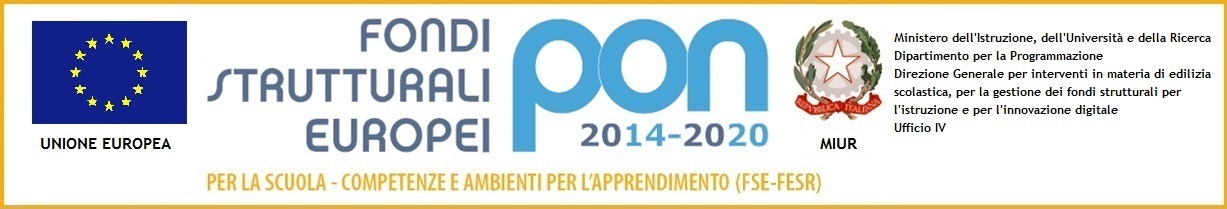 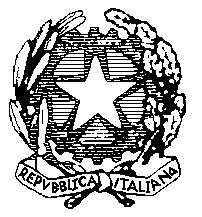 ISTITUTO COMPRENSIVO “Card. Agostino Casaroli”Scuola dell’Infanzia, Primaria e Secondaria di 1°grado Comuni di Castel San Giovanni e Sarmato (PC)Via Verdi,6 – 29015 Castel San Giovanni (PC) Telefono 0523 842788 Fax 0523 882247e-mail : pcic81700c@istruzione.it 	PEC : pcic81700c@pec.istruzione.itCodice fiscale 80011290337 Al Responsabile della Trasparenza Dell’I.C. di CASTEL SAN GIOVANNI(art. 5 del d.lgs. n. 33 del 14 marzo 2013 e Regolamento A.N.AC. approvato con delibera n. 74/2013 )La/il sottoscritta/o COGNOME ∗ _________________________________________________ NOME ∗__________________________________________NATA/O ∗ ________________________________________________ RESIDENTE IN ∗ ____________________________________________ PROV (_____)VIA _________________________________________________________n. _____ e-mail________________________________________________________________tel._________________________Considerata[] l’omessa pubblicazione ovvero[] la pubblicazione parzialedel seguente documento /informazione/dato che in base alla normativa vigente e al Regolamento dell’A.N.AC. approvato con delibera n. 74/2013 non risulta pubblicato sul sito www.comprensivo-csg.edu.it(1)______________________________________________________________________________________________________________________________________CHIEDEai sensi e per gli effetti dell’art. 5 del d.lgs n. 33 del 14 marzo 2013, la pubblicazione di quanto richiesto e la comunicazione alla/al medesima/o dell’avvenuta pubblicazione, indicando il link  di riferimento in merito al  dato/informazione oggetto dell’istanza.Indirizzo per le comunicazioni: _______________________________________________________________________________[2]Luogo e data______________________________	Firma_________________________________________(Si allega copia del documento di identità)∗ dati obbligatoriSpecificare il documento/informazione/dato di cui è stata omessa la pubblicazione obbligatoria; nel caso sia a conoscenza dell’istante, specificare la norma che impone la pubblicazione di quanto richiesto.Inserire l’indirizzo al quale si chiede venga inviato il riscontro alla presente istanza.Informativa sul trattamento dei dati personali forniti con la richiesta (Ai sensi dell’art. 13 del D.lgs. 196/2003)1. Finalità del trattamentoI dati personali verranno trattati dall’ I.C. di CASTEL SAN GIOVANNI  per lo svolgimento delle proprie funzioni istituzionali in relazione al procedimento avviato.2. Natura del conferimentoIl conferimento dei dati personali è obbligatorio, in quanto in mancanza di esso non sarà possibile dare inizio al procedimento menzionato in precedenza e provvedere all’emanazione del provvedimento conclusivo dello stesso.3. Modalità del trattamentoIn relazione alle finalità di cui sopra, il trattamento dei dati personali avverrà con modalità informatiche e manuali, in modo da garantire la riservatezza e la sicurezza degli stessi. I dati non saranno diffusi, potranno essere eventualmente utilizzati in maniera anonima per la creazione di profili degli utenti del servizio.4. Categorie di soggetti ai quali i dati personali possono essere comunicati o che possono venirne a conoscenza in qualità di Responsabili o IncaricatiPotranno venire a conoscenza dei dati personali i dipendenti dell’I.C. di Codogno che agiranno in qualità di Responsabili o Incaricati del trattamento. I dati personali potranno essere comunicati ad altri soggetti pubblici e/o privati unicamente in forza di una disposizione di legge o di regolamento che lo preveda.5. Diritti dell’interessatoAll’interessato sono riconosciuti i diritti di cui all’art. 7 del d.lgs. 196/2003 e, in particolare, il diritto di accedere ai propri dati personali, di chiederne la rettifica, l’aggiornamento o la cancellazione se incompleti, erronei o raccolti in violazione di legge, l’opposizione al loro trattamento o la trasformazione in forma anonima. Per l’esercizio di tali diritti, l’interessato può rivolgersi al Responsabile del trattamento dei dati.6. Titolare e Responsabili del trattamentoIl Titolare del trattamento dei dati è l’ I.C. di CASTEL SAN GIOVANNI. con sede in via Verdi 6 – 29015 Castel San Giovanni (PC).Il Responsabile del trattamento è il Dirigente Scolastico dott.ssa FUMI RAFFAELLA.